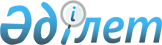 "2021-2023 жылдары субсидиялауға жататын Ақтөбе облысының әлеуметтік мәні бар облысішілік автомобиль қатынастарының тізбесін айқындау туралы" Облыстық мәслихаттың 2020 жылғы 11 желтоқсандағы № 576 шешіміне өзгеріс енгізу туралыАқтөбе облысы мәслихатының 2022 жылғы 25 мамырдағы № 126 шешімі. Қазақстан Республикасының Әділет министрлігінде 2022 жылғы 31 мамырда № 28293 болып тіркелді
      Ақтөбе облыстық мәслихаты ШЕШТІ:
      1. "2021-2023 жылдары субсидиялауға жататын Ақтөбе облысының әлеуметтік мәні бар облысішілік автомобиль қатынастарының тізбесін айқындау туралы" Ақтөбе облыстық мәслихатының 2020 жылғы 11 желтоқсандағы № 576 шешіміне (Нормативтік құқықтық актілерді мемлекеттік тіркеу тізілімінде № 7801 тіркелген) мынадай өзгеріс енгізілсін:
      көрсетілген шешімге қосымша осы шешімге қосымшаға сәйкес жаңа редакцияда жазылсын.
      2. Осы шешім оның алғашқы ресми жарияланған күнінен кейін күнтізбелік он күн өткен соң қолданысқа енгізіледі. 2021-2023 жылдары субсидиялауға жататын Ақтөбе облысының әлеуметтік мәні бар облысішілік автомобиль қатынастар тізбесі
      кестенің жалғасы
					© 2012. Қазақстан Республикасы Әділет министрлігінің «Қазақстан Республикасының Заңнама және құқықтық ақпарат институты» ШЖҚ РМК
				
      Облыстық мәслихаттың хатшысы 

А. Нугманов
Ақтөбе облыстық мәслихатының 
2022 жылғы "25" мамырдағы 
№ 126 шешіміне қосымша Ақтөбе облыстық мәслихатының 
2020 жылғы 11 желтоқсандағы 
№ 576 шешіміне қосымша
№ п/п
Маршрут атауы (маршрут нөмірі)
Маршрут түрі (атауы)
Әдістемеге сәйкес 1 жолаушыға анықталған тариф
1 жолаушыға ұсынылатын немесе қолданыстағы тариф
Нақты және ұсынылатын тарифтер айырмашылығы
1
2
3
4
5
6
1.
№ 111
Ақтөбе – Маржанбұлақ
334,74
150
184,74
2.
№ 245
Ақтөбе – Темірбек Жүргенов
1717,29
1300
417,29
3.
№ 255
Ақтөбе – Қарауылкелді
2232,67
1300
932,67
4.
№ 247
Ақтөбе – Ырғыз
2881,11
1800
1081,11
5.
№ 231
Ақтөбе - Қобда
953,60
500
453,60
6.
№ 105
Ақтөбе – Сарыжар
529,0
200
329,0
7.
№ 103
Ақтөбе – Родниковка
469,86
300
169,86
8.
№ 211
Ақтөбе - Мәртөк
942,43
400
542,43
9.
№ 239
Ақтөбе–Хромтау
863,29
600
263,29
10.
№ 237
Ақтөбе - Ойыл
2309,75
1500
809,75
Әлеуметтік мәні бар автомобиль қатынасының 3 жылға болжамдалатын жылдарға бөлінген субсидиялау көлемі
Әлеуметтік мәні бар автомобиль қатынасының 3 жылға болжамдалатын жылдарға бөлінген субсидиялау көлемі
Әлеуметтік мәні бар автомобиль қатынасының 3 жылға болжамдалатын жылдарға бөлінген субсидиялау көлемі
Әлеуметтік мәні бар автомобиль қатынасының 3 жылға болжамдалатын жылдарға бөлінген субсидиялау көлемі
7
7
7
7
2021
2022
2023
барлығы
1 408 152
8 282 960
10 574 563
20 265 675
9 775 447
10 330 696
10 515 780
30 621 923
5 672 357
10 483 681
12 087 456
28 243 494
5 704 459
9 015 536
10 119 230
24 839 225
4 588 974
8 740 447
 10 124 272
23 453 693
13 459 831
19 531 905
21 555 931
54 547 667
3 405 996
3 603 210
3 668 949
10 678 155
5 256 165
6 820 786
7 342 327
19 419 278
39 588 166
39 207 717
39 809 016
118 604 899
-
7 870 794
10 494 393
18 365 187